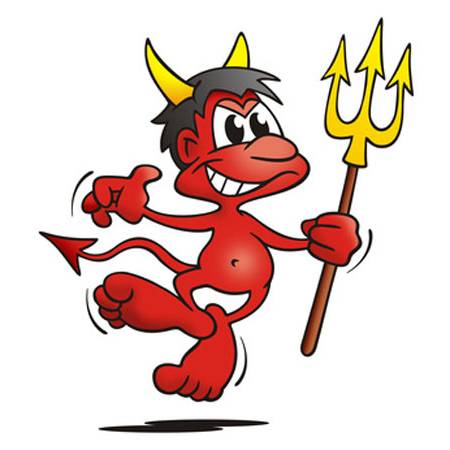 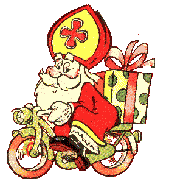            Pořádákterá se uskuteční dne8.12.2019  od 15:00 hod.v hospodě U Formana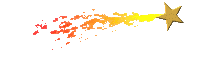                    kostýmy čertů a andělů vítány